У  К  Р А  Ї  Н  А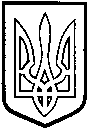 ТОМАШПІЛЬСЬКА РАЙОННА РАДАВ І Н Н И Ц Ь К О Ї  О Б Л А С Т ІРІШЕННЯ №617від 11 червня 2015 року				                              38 сесія 6 скликанняПро затвердження структури та чисельності працівників Територіального центру соціального обслуговування (надання соціальних послуг) Томашпільського району    Відповідно до пункту 20 частини 1 статті 43, частин 4, 5 статті 60 Закону України «Про місцеве самоврядування в Україні», рішення 28 сесії районної ради 5 скликання №284 від 28 квітня 2009 року «Про управління об’єктами спільної комунальної власності територіальних громад району», пункту 6 Типового положення про територіальний центр соціального обслуговування (надання соціальних послуг), затвердженого постановою Кабінету Міністрів України від 29.12.2009 року №1417 «Деякі питання діяльності територіальних центрів соціального обслуговування (надання соціальних послуг)», пункту 2.2 Статуту територіального центру соціального обслуговування (надання соціальних послуг) Томашпільського району (нова редакція), затвердженого рішенням 20 сесії районної ради 6 скликання від 21.03.2013 року №322, враховуючи клопотання Територіального центру соціального обслуговування (надання соціальних послуг) Томашпільського району та управління праці та соціального захисту населення райдержадміністрації, за погодженням з постійною комісією районної ради з питань бюджету, роботи промисловості, транспорту, зв’язку, енергозбереження, розвитку малого і середнього підприємництва, регуляторної політики, районна рада ВИРІШИЛА:1.  Затвердити структуру та чисельність працівників Територіального центру соціального обслуговування (надання соціальних послуг) Томашпільського району в кількості 62,5 штатних одиниць:	2. Територіальному центру соціального обслуговування (надання соціальних послуг) Томашпільського району (Васільєва Л.В.) внести пропозиції щодо приведення у відповідність норм Статуту вказаної установи в частині назв структурних підрозділів.	3. Контроль за виконанням даного рішення покласти на постійну комісію районної ради з питань бюджету, роботи промисловості, транспорту, зв’язку, енергозбереження, розвитку малого і середнього підприємництва, регуляторної політики (Чорногуз В.А.).Голова районної ради				Л.Нароган№ п/пНазва посадКількість штатних посад№ п/пНазва посадКількість штатних посадАпарат територіального центруАпарат територіального центруАпарат територіального центру1.Директор12.Головний бухгалтер13.Бухгалтер  0,54Бухгалтер  ІІ категорії0,54.Економіст  ІІ категорії15.Інспектор з кадрів1Відділення соціальної допомоги вдомаВідділення соціальної допомоги вдомаВідділення соціальної допомоги вдома6.Завідувач відділення соціальної допомоги вдома17.Заступник завідувача18.Соціальний робітник389.Соціальний працівник110.Соціальний працівник0,5Підрозділ по наданню побутових послугПідрозділ по наданню побутових послугПідрозділ по наданню побутових послуг11.Швачка112.Підсобний робітник2Об’єднана господарська групаОб’єднана господарська групаОб’єднана господарська група13.Водій0,5Стаціонарне відділення для постійного або тимчасового проживанняСтаціонарне відділення для постійного або тимчасового проживанняСтаціонарне відділення для постійного або тимчасового проживання14.Завідувач відділення115.Лікар - терапевт0,516.Комірник117.Медична сестра218.Молодші медичні сестри (палатні)419.Молодша медична сестра (санітарка- ванниця)120.Кухар121.Кухар122.Оператор котельні 3 розряду1ВСЬОГО:62,5